WESTERN CAPE 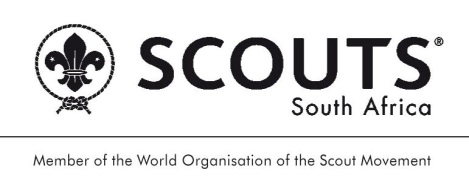 Booking Form: Gilray Campsite (Non-Members)Please complete fully and send to Scout Headquarters, along with proof of payment, to secure a booking.FULL PAYMENT IS REQUIRED TO SECURE A BOOKING 50% of fee will be forfeited if activity is cancelled less than 30 days before startFull Booking Fee will be forfeited if activity is cancelled less than 14 days before startCAMP INFORMATION GROUP NAME: GROUP NAME: GROUP NAME: GROUP NAME: SECTION: SECTION: ARRIVAL DATE: ARRIVAL DATE: ARRIVAL DATE: ARRIVAL DATE: DEPARTURE DATE: DEPARTURE DATE: DEPARTURE DATE: DEPARTURE DATE: DEPARTURE DATE: DEPARTURE DATE: DEPARTURE DATE: DEPARTURE DATE: DEPARTURE DATE: DEPARTURE DATE: ARRIVAL TIME: ARRIVAL TIME: ARRIVAL TIME: ARRIVAL TIME: DEPARTURE TIME: DEPARTURE TIME: DEPARTURE TIME: DEPARTURE TIME: DEPARTURE TIME: DEPARTURE TIME: DEPARTURE TIME: DEPARTURE TIME: DEPARTURE TIME: DEPARTURE TIME: TYPE OF CAMP:  TYPE OF CAMP:  TYPE OF CAMP:  TYPE OF CAMP:  COURSE COURSE COURSE COURSE CAMP CAMP CAMP CAMP CAMP PRIVATE PRIVATE PRIVATE PRIVATE PRIVATE CONTACT INFORMATION CONTACT INFORMATION CONTACT INFORMATION CONTACT INFORMATION CONTACT INFORMATION CONTACT INFORMATION CONTACT INFORMATION CONTACT INFORMATION CONTACT INFORMATION CONTACT INFORMATION CONTACT INFORMATION CONTACT INFORMATION CONTACT INFORMATION CONTACT INFORMATION CONTACT INFORMATION CONTACT INFORMATION CONTACT INFORMATION CONTACT INFORMATION CONTACT INFORMATION CONTACT INFORMATION CONTACT INFORMATION CONTACT INFORMATION CONTACT INFORMATION CONTACT INFORMATION CONTACT INFORMATION PERSON IN CHARGE: PERSON IN CHARGE: PERSON IN CHARGE: PERSON IN CHARGE: AGE: AGE: AGE: AGE: GENDER:GENDER:GENDER:GENDER:GENDER:GENDER:GENDER:GENDER: DATE OF BIRTH:  DATE OF BIRTH:  DATE OF BIRTH:  DATE OF BIRTH:  DATE OF BIRTH:  DATE OF BIRTH:  DATE OF BIRTH:  DATE OF BIRTH:  DATE OF BIRTH:  DATE OF BIRTH:  DATE OF BIRTH:  DATE OF BIRTH:  DATE OF BIRTH: ADDRESS: ADDRESS: ADDRESS: ADDRESS: TEL NO HOME: TEL NO HOME: TEL NO HOME: TEL NO HOME: TEL NO HOME: TEL NO HOME: TEL NO HOME: TEL NO WORK: TEL NO WORK: TEL NO WORK: TEL NO WORK: TEL NO WORK: TEL NO WORK: TEL NO WORK: TEL NO WORK: CELL NO: CELL NO: CELL NO: CELL NO: CELL NO: CELL NO: CELL NO: CELL NO: CELL NO: CELL NO: FAX NO: FAX NO: FAX NO: FAX NO: FAX NO: FAX NO: FAX NO: EMAIL: EMAIL: EMAIL: EMAIL: EMAIL: EMAIL: EMAIL: EMAIL: EMAIL: EMAIL: EMAIL: EMAIL: EMAIL: EMAIL: EMAIL: EMAIL: EMAIL: EMAIL: ESTIMATED NUMBERSESTIMATED NUMBERSESTIMATED NUMBERSESTIMATED NUMBERSESTIMATED NUMBERSESTIMATED NUMBERSESTIMATED NUMBERSESTIMATED NUMBERSESTIMATED NUMBERSESTIMATED NUMBERSESTIMATED NUMBERSESTIMATED NUMBERSESTIMATED NUMBERSESTIMATED NUMBERSESTIMATED NUMBERSESTIMATED NUMBERSESTIMATED NUMBERSESTIMATED NUMBERSESTIMATED NUMBERSESTIMATED NUMBERSESTIMATED NUMBERSESTIMATED NUMBERSESTIMATED NUMBERSESTIMATED NUMBERSESTIMATED NUMBERSCUBS CUBS SCOUTS SCOUTS SCOUTS ROVERS ROVERS ROVERS SCOUTERS SCOUTERS SCOUTERS OTHER ADULTSOTHER ADULTSOTHER ADULTSOTHER ADULTSOTHER ADULTSOTHER MINORSOTHER MINORSOTHER MINORSOTHER MINORSOTHER MINORSTOTAL TOTAL TOTAL TOTAL FACILITIES FACILITIES FACILITIES FACILITIES FACILITIES FACILITIES FACILITIES FACILITIES FACILITIES FACILITIES FACILITIES FACILITIES FACILITIES FACILITIES FACILITIES FACILITIES FACILITIES FACILITIES FACILITIES FACILITIES FACILITIES FACILITIES FACILITIES FACILITIES FACILITIES NON- MEMBERSNON- MEMBERSNON- MEMBERSNON- MEMBERSNON- MEMBERSNON- MEMBERSNON- MEMBERSNON- MEMBERSNON- MEMBERSNON- MEMBERSNON- MEMBERSNON- MEMBERSNON- MEMBERSNON- MEMBERSNON- MEMBERSNON- MEMBERSNON- MEMBERSNON- MEMBERSNON- MEMBERSNON- MEMBERSNON- MEMBERSNON- MEMBERSNON- MEMBERSNON- MEMBERSNON- MEMBERSNumber of NightsNumber of NightsTOTAL DUETOTAL DUEDeposit/Full AmountDeposit/Full AmountDeposit/Full AmountDeposit/Full AmountDeposit/Full AmountDeposit/Full AmountDeposit/Full AmountReceiptReceiptReceiptReceiptReceiptDateDateDateCAMP/DAY FEE R40 per person per night R40 per person per night R40 per person per night R40 per person per night R40 per person per night HALL HIRER650 per day  R650 per day  R650 per day  R650 per day  R650 per day  CONTRACT ARRANGEMENTS AND PAYMENT DETAILS CONTRACT ARRANGEMENTS AND PAYMENT DETAILS CONTRACT ARRANGEMENTS AND PAYMENT DETAILS CONTRACT ARRANGEMENTS AND PAYMENT DETAILS CONTRACT ARRANGEMENTS AND PAYMENT DETAILS CONTRACT ARRANGEMENTS AND PAYMENT DETAILS CONTRACT ARRANGEMENTS AND PAYMENT DETAILS CONTRACT ARRANGEMENTS AND PAYMENT DETAILS CONTRACT ARRANGEMENTS AND PAYMENT DETAILS CONTRACT ARRANGEMENTS AND PAYMENT DETAILS CONTRACT ARRANGEMENTS AND PAYMENT DETAILS CONTRACT ARRANGEMENTS AND PAYMENT DETAILS CONTRACT ARRANGEMENTS AND PAYMENT DETAILS CONTRACT ARRANGEMENTS AND PAYMENT DETAILS CONTRACT ARRANGEMENTS AND PAYMENT DETAILS CONTRACT ARRANGEMENTS AND PAYMENT DETAILS CONTRACT ARRANGEMENTS AND PAYMENT DETAILS CONTRACT ARRANGEMENTS AND PAYMENT DETAILS CONTRACT ARRANGEMENTS AND PAYMENT DETAILS CONTRACT ARRANGEMENTS AND PAYMENT DETAILS CONTRACT ARRANGEMENTS AND PAYMENT DETAILS CONTRACT ARRANGEMENTS AND PAYMENT DETAILS CONTRACT ARRANGEMENTS AND PAYMENT DETAILS CONTRACT ARRANGEMENTS AND PAYMENT DETAILS CONTRACT ARRANGEMENTS AND PAYMENT DETAILS I hereby agree that all camping will be based on "Camping Standards" and that the rules for camping as set in the Policies and Organisational Rules will be observed. I further agree to abide by the Gilray  rules and acknowledge that I will be responsible for the expense of any damage caused to Gilray by any of the people included in this booking or under my supervision.I hereby agree that all camping will be based on "Camping Standards" and that the rules for camping as set in the Policies and Organisational Rules will be observed. I further agree to abide by the Gilray  rules and acknowledge that I will be responsible for the expense of any damage caused to Gilray by any of the people included in this booking or under my supervision.I hereby agree that all camping will be based on "Camping Standards" and that the rules for camping as set in the Policies and Organisational Rules will be observed. I further agree to abide by the Gilray  rules and acknowledge that I will be responsible for the expense of any damage caused to Gilray by any of the people included in this booking or under my supervision.I hereby agree that all camping will be based on "Camping Standards" and that the rules for camping as set in the Policies and Organisational Rules will be observed. I further agree to abide by the Gilray  rules and acknowledge that I will be responsible for the expense of any damage caused to Gilray by any of the people included in this booking or under my supervision.I hereby agree that all camping will be based on "Camping Standards" and that the rules for camping as set in the Policies and Organisational Rules will be observed. I further agree to abide by the Gilray  rules and acknowledge that I will be responsible for the expense of any damage caused to Gilray by any of the people included in this booking or under my supervision.I hereby agree that all camping will be based on "Camping Standards" and that the rules for camping as set in the Policies and Organisational Rules will be observed. I further agree to abide by the Gilray  rules and acknowledge that I will be responsible for the expense of any damage caused to Gilray by any of the people included in this booking or under my supervision.I hereby agree that all camping will be based on "Camping Standards" and that the rules for camping as set in the Policies and Organisational Rules will be observed. I further agree to abide by the Gilray  rules and acknowledge that I will be responsible for the expense of any damage caused to Gilray by any of the people included in this booking or under my supervision.I hereby agree that all camping will be based on "Camping Standards" and that the rules for camping as set in the Policies and Organisational Rules will be observed. I further agree to abide by the Gilray  rules and acknowledge that I will be responsible for the expense of any damage caused to Gilray by any of the people included in this booking or under my supervision.I hereby agree that all camping will be based on "Camping Standards" and that the rules for camping as set in the Policies and Organisational Rules will be observed. I further agree to abide by the Gilray  rules and acknowledge that I will be responsible for the expense of any damage caused to Gilray by any of the people included in this booking or under my supervision.I hereby agree that all camping will be based on "Camping Standards" and that the rules for camping as set in the Policies and Organisational Rules will be observed. I further agree to abide by the Gilray  rules and acknowledge that I will be responsible for the expense of any damage caused to Gilray by any of the people included in this booking or under my supervision.I hereby agree that all camping will be based on "Camping Standards" and that the rules for camping as set in the Policies and Organisational Rules will be observed. I further agree to abide by the Gilray  rules and acknowledge that I will be responsible for the expense of any damage caused to Gilray by any of the people included in this booking or under my supervision.I hereby agree that all camping will be based on "Camping Standards" and that the rules for camping as set in the Policies and Organisational Rules will be observed. I further agree to abide by the Gilray  rules and acknowledge that I will be responsible for the expense of any damage caused to Gilray by any of the people included in this booking or under my supervision.I hereby agree that all camping will be based on "Camping Standards" and that the rules for camping as set in the Policies and Organisational Rules will be observed. I further agree to abide by the Gilray  rules and acknowledge that I will be responsible for the expense of any damage caused to Gilray by any of the people included in this booking or under my supervision.I hereby agree that all camping will be based on "Camping Standards" and that the rules for camping as set in the Policies and Organisational Rules will be observed. I further agree to abide by the Gilray  rules and acknowledge that I will be responsible for the expense of any damage caused to Gilray by any of the people included in this booking or under my supervision.I hereby agree that all camping will be based on "Camping Standards" and that the rules for camping as set in the Policies and Organisational Rules will be observed. I further agree to abide by the Gilray  rules and acknowledge that I will be responsible for the expense of any damage caused to Gilray by any of the people included in this booking or under my supervision.I hereby agree that all camping will be based on "Camping Standards" and that the rules for camping as set in the Policies and Organisational Rules will be observed. I further agree to abide by the Gilray  rules and acknowledge that I will be responsible for the expense of any damage caused to Gilray by any of the people included in this booking or under my supervision.I hereby agree that all camping will be based on "Camping Standards" and that the rules for camping as set in the Policies and Organisational Rules will be observed. I further agree to abide by the Gilray  rules and acknowledge that I will be responsible for the expense of any damage caused to Gilray by any of the people included in this booking or under my supervision.I hereby agree that all camping will be based on "Camping Standards" and that the rules for camping as set in the Policies and Organisational Rules will be observed. I further agree to abide by the Gilray  rules and acknowledge that I will be responsible for the expense of any damage caused to Gilray by any of the people included in this booking or under my supervision.I hereby agree that all camping will be based on "Camping Standards" and that the rules for camping as set in the Policies and Organisational Rules will be observed. I further agree to abide by the Gilray  rules and acknowledge that I will be responsible for the expense of any damage caused to Gilray by any of the people included in this booking or under my supervision.I hereby agree that all camping will be based on "Camping Standards" and that the rules for camping as set in the Policies and Organisational Rules will be observed. I further agree to abide by the Gilray  rules and acknowledge that I will be responsible for the expense of any damage caused to Gilray by any of the people included in this booking or under my supervision.I hereby agree that all camping will be based on "Camping Standards" and that the rules for camping as set in the Policies and Organisational Rules will be observed. I further agree to abide by the Gilray  rules and acknowledge that I will be responsible for the expense of any damage caused to Gilray by any of the people included in this booking or under my supervision.I hereby agree that all camping will be based on "Camping Standards" and that the rules for camping as set in the Policies and Organisational Rules will be observed. I further agree to abide by the Gilray  rules and acknowledge that I will be responsible for the expense of any damage caused to Gilray by any of the people included in this booking or under my supervision.I hereby agree that all camping will be based on "Camping Standards" and that the rules for camping as set in the Policies and Organisational Rules will be observed. I further agree to abide by the Gilray  rules and acknowledge that I will be responsible for the expense of any damage caused to Gilray by any of the people included in this booking or under my supervision.I hereby agree that all camping will be based on "Camping Standards" and that the rules for camping as set in the Policies and Organisational Rules will be observed. I further agree to abide by the Gilray  rules and acknowledge that I will be responsible for the expense of any damage caused to Gilray by any of the people included in this booking or under my supervision.I hereby agree that all camping will be based on "Camping Standards" and that the rules for camping as set in the Policies and Organisational Rules will be observed. I further agree to abide by the Gilray  rules and acknowledge that I will be responsible for the expense of any damage caused to Gilray by any of the people included in this booking or under my supervision.SIGNATURE:SIGNATURE:SIGNATURE:FULL NAME:FULL NAME:FULL NAME:FULL NAME:FULL NAME:RANK:RANK:RANK:RANK:RANK:DATE:DATE:DATE:DATE:DATE:DATE:COUNTER SIGNATURECOUNTER SIGNATURECOUNTER SIGNATUREFULL NAME:FULL NAME:FULL NAME:FULL NAME:FULL NAME:RANK:RANK:RANK:RANK:RANK:DATE:DATE:DATE:DATE:DATE:DATE:BANKING DETAILSPlease requestBANKING DETAILSPlease requestBANKING DETAILSPlease requestBANKING DETAILSPlease requestBANKING DETAILSPlease request